Publicado en  el 27/10/2014 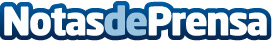 Bankia ofrece condiciones ventajosas en sus productos a la Asociación de Comerciantes de Campo de Criptana Bankia ha firmado un acuerdo de colaboración financiera con la Asociación de Comerciantes de Campo de Criptana que permitirá a sus asociados y a sus familiares acceder a un conjunto integral de productos y servicios de la entidad con condiciones especiales.Datos de contacto:BankiaNota de prensa publicada en: https://www.notasdeprensa.es/bankia-ofrece-condiciones-ventajosas-en-sus_4 Categorias: Finanzas Castilla La Mancha http://www.notasdeprensa.es